Προτεινόμενα Θέματα Διπλωματικής ΕργασίαςΑπό Γεώργιος ΠετάσηςΑ. Εξαγωγή επιχειρημάτωνΣυνοπτική περιγραφή:Η διπλωματική εργασία αφορά την εξαγωγή επιχειρηματολογίας από κείμενα με χρήση τεχνικών βαθιάς μηχανικής μάθησης. Η διπλωματική θα ασχοληθεί με την κατηγοριοποίηση argumentative discourse units (ADUs) σε κατηγορίες με δύο επίπεδα ανάλυσης (σε επίπεδο πρότασης και σε επίπεδο φράσης). Στόχος είναι η χρήση περισσότερης πληροφορίας από το περιβάλλον ενός ADU, για να αποφασιστεί κατά πόσο η φράση αποτελεί μέρος επιχειρήματος ή όχι.Β. Εξαγωγή επιχειρημάτων από ειδησεογραφικά κείμεναΣυνοπτική περιγραφή:Σκοπός της διπλωματικής εργασίας είναι η εξαγωγή επιχειρηματολογίας από κείμενα (της νέας Ελληνικής γλώσσας) με χρήση τεχνικών βαθιάς μηχανικής μάθησης. Η διπλωματική θα ασχοληθεί με την κατηγοριοποίηση argumentative discourse units (ADUs) σε κατηγορίες με δύο επίπεδα ανάλυσης (σε επίπεδο πρότασης και σε επίπεδο φράσης). Στόχος είναι η χρήση τεχνικών transfer learning για την δημιουργία συστήματος εξαγωγής επιχειρηματολογίας για τα ελληνικά, με βάση επισημειωμένα σώματα κειμένων που αφορούν την αγγλική γλώσσα. Γ. Κατηγοριοποίηση κειμένωνΣυνοπτική περιγραφή:Σκοπός της διπλωματικής εργασίας είναι η κατηγοριοποίηση εγγράφων σε προκαθορισμένες σημασιολογικές κατηγορίες (όπως για παράδειγμα σχετικά με το αν περιέχουν επιχειρηματολογία ή όχι), σε κείμενα της νέας Ελληνικής γλώσσας με χρήση τεχνικών βαθιάς μηχανικής μάθησης.Δ. Ανάκτηση ΕγγράφωνΣυνοπτική περιγραφή:Σκοπός της διπλωματικής εργασίας είναι η ανάκτηση εγγράφων τα οποία σχετίζονται με κάποια κείμενα «αναζήτησης», καθώς και εξαγωγή θεματικών περιοχών (topics) από ένα σύνολο εγγράφων, σε κείμενα της νέας Ελληνικής γλώσσας (κυρίως ειδησεογραφικά κείμενα) με χρήση τεχνικών βαθιάς μηχανικής μάθησης.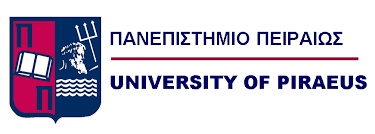 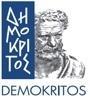 